Taranov YuriyExperience:Position applied for: 2nd OfficerDate of birth: 20.04.1976 (age: 41)Citizenship: UkraineResidence permit in Ukraine: YesCountry of residence: UkraineCity of residence: OdessaPermanent address: Portova 26Contact Tel. No: +38 (097) 145-35-79E-Mail: moscow-odessa@mail.ruU.S. visa: NoE.U. visa: NoUkrainian biometric international passport: Not specifiedDate available from: 25.09.2014English knowledge: GoodMinimum salary: 3000 $ per month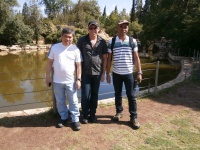 PositionFrom / ToVessel nameVessel typeDWTMEBHPFlagShipownerCrewing2nd Officer10.10.2013-25.02.2014AVIVACar Carrier15456-TOGOAKMARAKMAR2nd Officer13.06.2013-13.10.2013IRNMAR65000-LIBERIANSCNSC2nd Officer03.09.2013-13.05.2013TANA SEYBulk Carrier78000-LIBERIANSCNSC3rd Officer07.01.2012-13.09.2012TANA SEABulk Carrier78000-LIBERIANSCGERMANY3rd Officer01.01.2011-01.09.2011ANDINOCar Carrier39398-GERMANYNSCNSC3rd Officer14.07.2010-16.10.2010Lake ErieBulk Carrier22734-MARS ISLManx car ANGLO EASTER -  EASTEcarriers lUNIVIS3rd Officer15.12.2009-15.03.2010Cityof SunderlandCar Carrier15400-UKManx car ANGLO EASTER -  EASTEcarriers lUNIVIS3rd Officer01.07.2009-25.10.2009Car Carrier15400-UKManx car ANGLO EASTER -  EASTEcarriers lUNIVIS3rd Officer19.11.2009-19.05.2009PETRACar Carrier25000-PANAMASallaum Lines S.AAKMAR